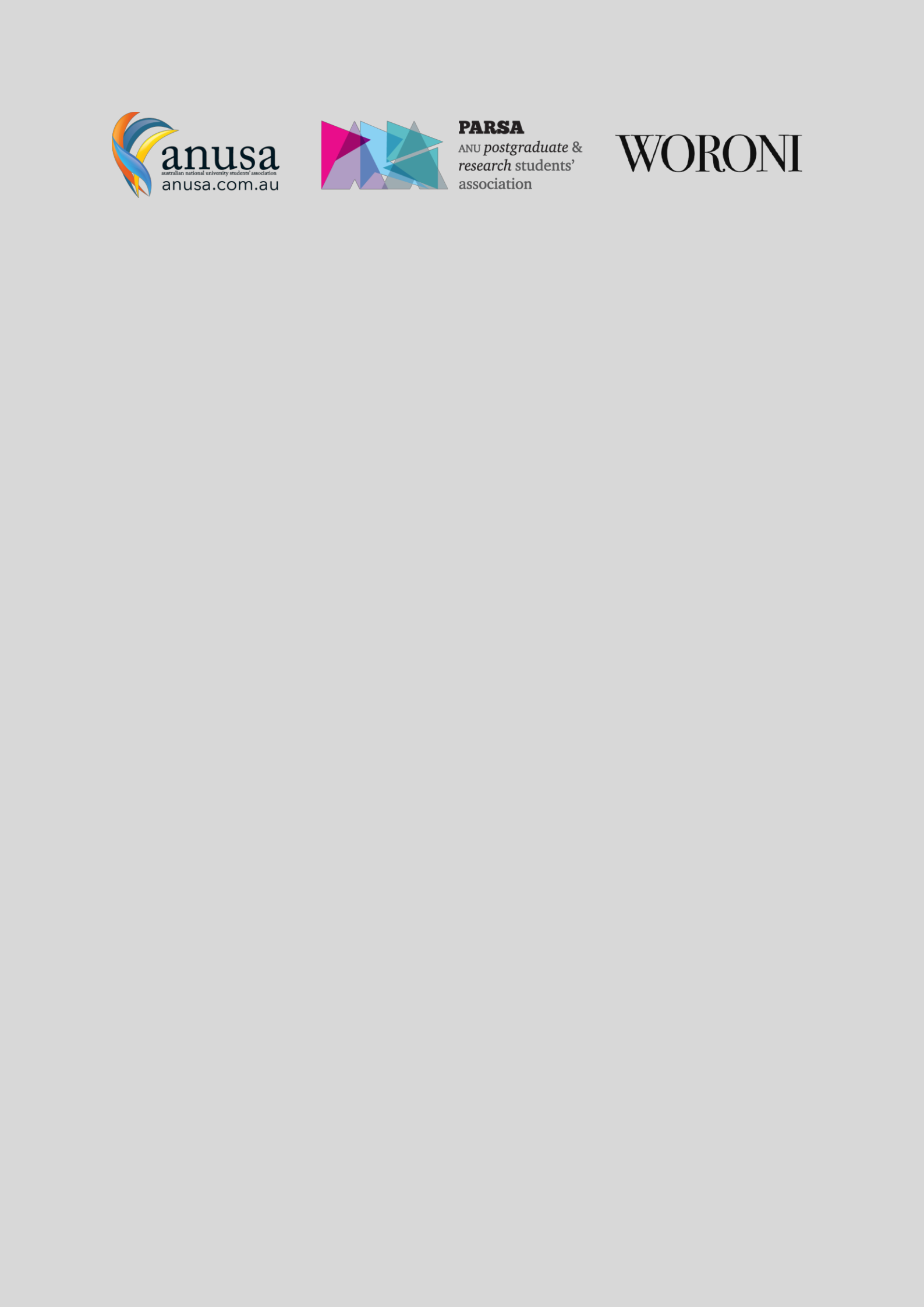 Payment of WagesOverviewThis document outlines the Associations’ policy on the payment of wages.ScopeThis Policy applies across all student Associations.“Associations” refers to ANUSA, PARSA & Woroni.Policy StatementEmployee salaries, including allowances and overtime, will be paid fortnightly on the Thursday immediately following the pay period by electronic funds transfer.Where an employee incurs fees or charges from their financial institution because their salary was not paid on the Thursday immediately following the pay period because of the actions or non-actions of the Association the Association will on the production of documented evidence detailing such fees and charges reimburse the fees and/or charges incurred.Salary PackagingEmployees will be able to participate in the Association’s salary packaging arrangements. Information on the Association’s salary packaging arrangements can be obtained from the ANUSA or PARSA Finance Officers.References: Enterprise Agreement Clause 12.3 & 17.2OtherIn the case of any inconsistency between this policy and the Enterprise Agreement, the Enterprise Agreement shall prevail.Review date: on or before 12/2024 